ПреамбулаЖурнал включен в Перечень ВАК (по заявительному порядку), в т.ч.;Если журнал включен и в основной Перечень, и в базы данных (БД), указать оба вариантав основной Перечень рецензируемых научных изданий, в которых должны быть опубликованы основные научные результаты диссертаций на соискание ученой степени кандидата наук, на соискание ученой степени доктора наук (далее - Перечень ВАК)ДаЕсли «Да», указать год включения2015В базы данных (БД), включенные в Правила формирования Перечня ВАК (Web of Science, Scopus, Astrophysics Data System, PubMed, MathSciNet, zbMATH, Chemical Abstracts, Springer, Agris или GeoRef)Указывается текущее состояние журнала в БД. Если журнал когда-то в прошлом индексировался в одной из БД, но в настоящее время не индексируется, необходимо отвечать «Нет» (т.е. текущие выпуски в настоящее время не включаются в БД). Для журналов, включенных в Web of Science, необходимо иметь в виду, что будут учитываться 4 БД, входящие в Web of Science Core Collection (WoS CC) - 3 основные БД - Science Citation Index Expanded (SCIE), Social Science Citation Index (SSCI), Arts&Humanities Citation Index (A&HCI), a также 4-я новая БД - Emerging Sources Citation Index (ESC!). Если журнал включен в несколько БД, указать все. В списке оставлены БД Agris и ADS, которые с 1 января 2018 г. будут исключены из этих Правил.р Нет Да/НетЕсли «Да», указать в какую БД включен журнал;WoS СС, в Т.Ч.:Другие БД на платформе WoS (указать, какие)Журнал находится на рассмотрении в основной Перечень ВАК НетЖурнал попал в число исключаемых по решению ВАК от 15 июня 2017 г. по результатам экспертизы экспертными советами ВАКг? Нет1. Издательские сведения о журналеОсновное название журналаУказывается название, зарегистрированное в Роскомнадзоре РФ и/или в ISSN центре, как основное, например, Пространственная экономика, или Schole (указывается без кавычек).Head and Neck. Г олова и шея. Российское издание. Журнал Общероссийской общественной организации «ФедерсТранслитерированное название журналаУказывается предлагаемый редакцией/издательством транслитерированный вариант названия журнала для использования в международных системах и списках литературы на латинице, если основным является русскоязычное название, например, Prostranstvennaya Ekonomika (без кавычек). Можно указать вариант в транслитерации, предлагаемой ISSN регистром, однако, как правило, эта транслитерация не используется для транслитерации русскоязычных названий в информационных системах.Golova i sheya. Head & neck. Russian JournalАльтернативное (параллельное) название на английском языкеУказывается название журнала на английском языке, принятое в журнале или предлагаемое для использования в информационных системах. Например, Spatial Economics (без кавычек). Если основным названием является англоязычное издание, то как альтернативное указывается русскоязычный вариант (при наличии); если основное название только на латинице, альтернативное не указывается.ISSN печатного вариантаУказывается зарегистрированный в ISSN регистре ISSN печатной версии журнала (8 цифр с разделительной чертой, например, 2345-6748, без аббревиатуры ISSN).2310-5194ISSN электронного вариантаУказывается отдельно зарегистрированный в ISSN центре ISSN электронной версии печатного издания, либо ISSN электронного издания, не имеющего печатного варианта (8 цифр с разделительной чертой, например, 2345- 6748, без аббревиатуры ISSN).2414-9713Наличие регистрации в Роскомнадзоре ДаURL сайта журналаУказать URL главной страницы сайта журнала, например, http://vovr.elpub.ru/jour http://headneckfdr.ru/?page=magazineИстория журнала: были ли изменения в названии, ISSN, журнал прерывался, сливался, разделялся и т.д.НетПериодичность журнала (число выпусков в год)Указать только цифры (например, 4).Первый год изданияУказать только четыре цифры (например, 2010).2013Основной формат издания ПечатноеНаличие online версии полного текста печатного издания на сайте журналаУказывается, если есть электронный вариант издания (полные тексты архивных и текущих выпусков) на сайте журнала, издательства.Нетг ород изданияУказывается только название города (например, Москва). МоскваСтрана изданияУказывается только название страны (например, Россия). РоссияУчредитель(и) журнала (перечислить всех)Указывается название организации -* учредителя журнала; если учредителей несколько, перечислить всех, желательно без аббревиатур, если есть вероятность разночтений, например: Томский государственный университет, Институт всеобщей истории РАН; но допустимо ~ НИТУ «МИСиС»; РУДН и т.д.)(каждый учредитель должен быть на отдельной строке)Общероссийская федерация специалистов по лечению заболеваний органов головы и шеиИздающая организацияуказывается по принадлежности к организации редакции (может совпадать, или не совпадать с издательством, например, Уральский федеральный университет; Институт всеобщей истории РАН, без сокращения слов)Общероссийская федерация специалистов по лечению заболеваний органов головы и шеиИздательствоуказывается издательство, выпускающее печатную версию журнала (например, Академиздатцентр «Наука»; ИД «Финансы и кредит», без сокращения слов, может совпадать с издающей организацией, например, Издательство Уральского федерального университета; Издательство НИТУ «МИСиС»)Общероссийская федерация специалистов по лечению заболеваний органов головы и шеиНаучное общество/ассоциация/союз, издающее журнал (при наличии)если научное общество является издающей организацией, оно указывается дважды (например, Российское психологическое общество)Общероссийская федерация специалистов по лечению заболеваний органов головы и шеиДанные главного редактора:Полные Ф.И.О.Решетов Игорь ВладимировичСтепеньдоктор медицинских наукЗваниеакадемик РАН, профессорДолжностьДиректор НОКЦ пластической хирургии ГБОУ ВПО Первый Московский государственный медицинский универстМесто основной работы, город, страна (если не Россия)ГБОУ ВПО Первый Московский государственный медицинский университет им. И.М. Сеченова (Сеченовский университет), МоскваURL личной страницы главного редактора (личная страница может быть размещена на любом сайте (личный сайт главного редактора, на сайте его организации, Википедии, ORCID, непосредственно на сайте журнала и т.п.)https://sechenov.ru/univers/all/5293/Контакты гл. редактора: e-mail, телефонreshetoviv@mail.ru, 8-985-923-28-42Описание редакционной политики, целей и задач журнала (100-200 слов)дается как можно полное описание политики журнала, его целевая аудиторияМеждисциплинарный рецензируемый журнал с оригинальными сообщениями, освещающий новейшие подходы к диагностике патологии органов головы и шеи, лечению и реабилитации пациентов. В работе над журналом принимают участие ведущие отечественные специалисты в областях онкологии, нейрохирургии, оториноларингологии, челюстно-лицевая хирургии, стоматологии, эндокринологии, дерматологии, сосудистой хирургии, офтальмологии, радиологии, лучевой диагностики, морфологии, реконструктивной и пластической хирургии, анестезиологии, интервенционной радиологии. Публикуются оригинальные и дискуссионные статьи, лекции, обзоры литературы, клинические наблюдения, новые медицинские технологии. Целевая аудитория - онкологи, нейрохирурги, офтальмологи, пластические хирургии, челюстно-лицевые хирургии, стоматологи, дерматологи, эндокринологи, оториноларингологи.Цели и задачи журнала:•публиковать качественные научные статьи, соответствующие международным стандартам научных работ; •повышать уровень рецензирования и редактирования статей, поступающих для публикации;•обеспечить опубликованным статьям максимально широкое распространение в научной средеТип изданияВыбрать вариант(ы) с точки зрения редакции/издательства.W научно-технический, научно-практическийТипы публикаций в журнале Р научные статьи W обзорыW редакционные статьи Р рекламные статьи, блокиДоля научных статей, издающихся в год (%)К типу «научная статья» относятся публикации результатов научных исследований авторов указывается одна цифра (целое число)75Доля научных (систематических) обзоров (%)«систематический обзор» - научный обзор литературных источников по определенной проблематике, подобранных на основе тематического поиска в информационных системах20Доля заказных научных статей и обзоров (при наличии) (%)Редакция заказывает, оплачивает или не оплачивает статьи авторам по актуальным тематикамХарактеристика редакционной команды журнала:Количество штатных единиц редакции (чел.)5Количество членов редколлегии и редсовета, всего (чел)60в Т.Ч.:Количество членов редколлегии (чел.)46Количество членов редсовета (при наличии PC) (чел.)14Доля основной организации-учредителя в составе редколлегии и редсовета, всего (%), в Т.Ч.:Доля ученых основной организации-учредителя в составе редколлегии (%)5Доля ученых основной организации-учредителя в составе редсовета (при наличии PC) (%)3Доля ученых - членов редколлегии и редсовета из других организаций России(О/.92В Т.Ч.:Доля ученых - членов редколлегии из других организаций России (%)46Доля ученых - членов редсовета из других организаций России (при наличии PC) (%)46Доля иностранных членов редколлегии и редсовета (%),45В Т.Ч.:I Доля иностранных членов редколлегии (%),Доля иностранных членов редсовета (при наличии PC) (%)Перечислить города России членов редколлегииМосква, Санкт-Петербург, Томск, Обнинск,Перечислить города России членов редсовета (при наличии)Москва, Уфа, Обнинск, Санкт-Петербург, Челябинск,Перечислить страны зарубежных членов редколлегииСША, Беларусь, Израиль, Сербия. Польша, Южная Корея, Италия, Франция, Индия, Швеция, ГрецияПеречислить страны зарубежных членов редсовета (при наличии)Основные тематические рубрики по номенклатуре ВАК1714.00.00 МЕДИЦИНСКИЕ НАУКИ |714.01.00 Клиническая медицина f714.01.02 Эндокринология 1714.01.03 Болезни уха, горла и носа 1714.01.07 Глазные болезни W14.01.12 Онкология1714.01.13 Лучевая диагностика, лучевая терапияf714.01.14 СтоматологияF 14.01.17 Хирургия1714.01.18 Нейрохирургия1714.01.20 Анестезиология и реаниматология1714.01.31 Пластическая хирургия по классификатору OECD 173 MEDICAL AND HEALTH SCIENCES no классификатору ГРНТИ1776 МЕДИЦИНА И ЗДРАВООХРАНЕНИЕ F 76.29 Клиническая медицинапо классификатору Web of ScienceP? PW MEDICAL LABORATORY TECHNOLOGY 17 QA MEDICINE, RESEARCH & EXPERIMENTALno классификатору Scopus172700 MEDICINE(ALL)17 2703 Anesthesiology and Pain Medicine 17 2708 Dermatology F 2730 Oncology F2731 Ophthalmology F 2733 Otorhinolaryngology F2746 Surgery F 2747 TransplantationПеречислить основные разделы журнала в таком варианте, как они представлены в журнале для распределения публикаций в выпусках журнала:Оригинальные статьи, клинический опыт, обзоры литературы, лекцииПеречислить основные тематические рубрики или ключевые слова, описывающие содержание журнала (до 10-15 рубрик):указываются без сокращенийОригинальные статьи, клинический опыт, обзоры литературы, лекции, пресс-релизы, юбилеиТип рецензированияуказать все типы рецензирования, какие используютсяF одностороннее анонимное («слепое»)фамилия автора известна рецензенту, фамилия рецензента автору ~ не известнаЗнакома ли редакция с положениями международных стандартов и кодексов по публикационной (издательской) этике (СОРЕ и др.)ДаПредъявляет ли редакция требования выполнения этических норм к авторам, рецензентам, издателям (проверка на плагиат, фальсификацию, исключение подачи рукописи в несколько изданий, соблюдение этичного авторства, исключение конфликта интересов и т.д.)ДаНаличие раздела с положениями по соблюдению издательской этики для авторов, редакторов, рецензентов, издателей на русскоязычном ианглоязычном сайте журнала ДаПроверяет ли редакция все поступающие статьи на дублирование, заимствование?ДаЕсли «Да», какой системой пользуется редакция при проверке?W «Антиплагиат»другой:Проводила ли редакция хотя бы один раз ретрагирование (отзыв) статьи из публикации?НетИсточники финансирования издания журнала W средства учредителя(ей), включая бюджет W средства от рекламыНаличие статей открытого доступа (?• нетЕсли «да», то какая модель открытого доступа используется: г? другая модель (указать)Наличие «отложенного» открытого доступа (журнал открывает статьи через определенный период (эмбарго) после выхода выпуска)(Такой доступ не относится к модели открытого доступа)даЖурнал доступен после бесплатной авторизации читателя(Такой доступ не относится к модели открытого доступа)даНаличие открытых архивов: находятся ли в открытом доступе на своем сайте или на платформах агрегаторов/репозиториев архивы журналадаЕсли «да», указать: с какого года издания(указать 4 цифры, например, 2013) 2013место размещения ^ собственный сайтесли выбрали другое, укажите свой вариант http://headneckfdr.ru/?page=magazineДля журнала открытого доступа указать тип лицензии Creative Commons, по которой работает журнал'3. Количественные технологические (издательские) характеристики журналаЧисло подаваемых к публикации рукописей (объем портфеля журнала в год), кол-во(портфель - ЧИСЛО поступивших и зарегистрированных рукописей в течение года, с которыми проведена редакционная работа, не зависимо от того, прошли они рецензирование или в результате были склонены)50Доля рецензируемых статей (%)указать % рецензируемых статей от научного контента, не учитываются информационные, рекламные и др. не научные материалы100Доля рукописей, возвращаемых авторам до или после рецензирования (отказных) (%) в Т.Ч.:до рецензирования (отказных) (%)указываются только цифры после рецензирования (%)указываются только цифрыСредний срок от подачи до издания статьи (дней)100Средний период рецензирования (дней)указать среднее количество дней от момента направления на рецензирование до получения готовой рецензии 20Доля рецензируемых статей в год (%), всего100 в Т.Ч.:членами редколлегии/редсовета (%)90внешними экспертами, не входящими в редколлегию/редсовет {%)10среднее количество рецензентов на статью1Среднее количество рецензентов на выпуск12Участие иностранных членов редсовета/редколлегии в процессе рецензированияНетЕсли «да», указать долю статей, рецензируемых иностранными специалистами {%)Доля статей авторов основной организации-учредителя журнала (%)(для журналов, издающихся университетами, научными и другими учреждениями, имеющими в авторах своих сотрудников)при отсутствии данных (например, учредитель - коммерческое издательство) ставится ноль цифрой (0)30ИЗ них:(в случае наличия авторов разной географии (из других организаций, стран СНГ и дальнего зарубежья в одной статье считается процент для каждого варианта отдельно: авторы учредителя -ь другие российские авторы; авторы учредителя + из стран СНГ; авторы учредителя + дальнее зарубежье (например, всего 20%, в соавторстве с учеными и других организаций России -15%; в соавторстве с учеными из стран СНГ ~ 8%, в соавторстве с учеными из стран дальнего зарубежья - 4%)написанных только авторами основной организации-учредителя журнала без участия других ученых (%)15В соавторстве с учеными из других организаций России (%)10в соавторстве с учеными из стран СНГ (%)5В соавторстве с учеными из стран дальнего зарубежья (%)Доля статей авторов из других организаций России без соавторства с учеными организации-учредителя (%)(заполняется также в случае, когда учредитель - коммерческое или другое издательство, не имеющее своих авторов); в случае наличия авторов из стран СНГ и дальнего зарубежья в одной статье считается процент для каждого варианта отдельно)из них: в соавторстве с учеными из стран СНГ (%) 10 в соавторстве с учеными из стран дальнего зарубежья (%)Доля статей авторов из других стран без соавторства с российскими учеными в Т.Ч.:из стран СНГ (%)оиз дальнего зарубежья (%)оПри наличии статей авторов из других стран, независимо от того, в соавторстве они с российскими учеными или нет, указать страны авторов:Армения, КазахстанДоля статей авторов из других стран в соавторстве с российскими учеными (%)(оценивается уровень «коллаборации» в международных системах)Указать максимальное число статей одного (фамилии) ученого, публикуемое в годовом комплекте журналаИмеется в виду повторяемость статей одного и того же ученого в год (в соавторстве или без соавторства)8Указать сколько статей главного редактора публикуется в годовом комплекте журнала6Указать сколько статей зам. главного редактора и членов редколлегии публикуется в годовом комплекте журнала10Оцените приблизительно, с вашей точки зрения, процент статей, публикующихся в журнале, по своему содержанию интересных национальному сообществу (%)90Оцените приблизительно, с вашей точки зрения, процент статей, публикующихся в журнале, по своему содержанию интересных международному сообществу {%)70Использование "электронной редакции" (OJS или другие) Нетесли выбрали Да, укажите какая если выбрали другие, укажите какиеНаличие DOI f Нет. Качество формата, языка, иблиографической части статейОбъем издания: общее число научных статей в год39Объем издания: среднее число научных статей в выпуске10Объем издания: общее число страниц в год278Объем издания: среднее число страниц в выпуске70f -Объем издания: среднее число страниц в научной статье5Объем издания: среднее число слов в статье *3600Язык(и) статей журнала 17 Русский языкесли выбрали другие, укажите какиеЯзык(и) авторских резюме 17 Русский язык 17 Английский языкесли выбрали другие, укажите какиеСредний объем авторских резюме ко всем научным статьям, словНаличие оглавлений на английском языке в каждом выпуске ДаНаличие метаданных к каждой научной статье на русском языкеимеются В виду: заглавие, авторы, сведения о месте работы авторов, авторские резюме, ключевые слова, информация об авторах, данные о финансировании, дата поступления рукописи и др.^ ДаНаличие метаданных к каждой научной статье на английском языкеимеются в виду: заглавие, авторы, сведения о месте работы авторов, авторские резюме, ключевые слова, информация об авторах, данные о финансировании, дата поступления рукописи и др.ДаЕсли «да», то в какой части статьи/журнала представлены эти метаданные в теле статьиКакая еще информация об авторах и статьях включается в тело статьи?W информация об авторах {должности, звание, подробный адрес организации и др.)W контакты ответственного автора или всех авторов (эл. почта)W дата поступления статьи W дата принятия к публикации статьи W информация об отсутствии конфликта интересовНаличие данных об организации автора(ов) (аффилиации) на английском языкеДаЕсли «да», то в какой степени полноты?(т название организации, город, странаДоля научных статей, имеющих списки литературы (%)100среднее число ссылок в списке литературы на одну статью20Средний процент ссылок на авторов статьи в списке литературы (самоцитирование авторов) средний процент в статьях журнала ссылок на свои статьи (статьи из журнала) (самоцитирование журнала)Средний процент ссылок на русскоязычные источники в списках литературы30в т.ч. на статьи из российских периодических изданий30Средний процент ссылок на англоязычные источники в списках литературы(имеются В виду именно источники, имеющие полные тексты на английском языке, - языке международногообщения)70в т.ч. на статьи из зарубежных периодических изданий60Какой стандарт на библиографические ссылки использует журнал для подготовки списков литературы на русском языке (в основной части статьи)17 NLMКакой стандарт на библиографические ссылки использует журнал для подготовки списков литературы на английском языке (латинице, References)17 NLMНаличие списков литературы на латинице (References)имеется в виду наличие ссылок на русскоязычные или другие кириллического или другого, не латинского алфавита, источники, преобразованные по определенным правилам в латиницу^ ДаЕсли «да» - с какого времени (выпуск, год)2014Публикует ли журнал статьи на английском языке в основной версии, если да, то какой примерно процент?г? нет, только на русскомПланируется ли издание англоязычного варианта (для русскоязычных журналов, не имеющих англоязычного варианта)?НетЕсли «да», то в каком объемеесли выбрали другое, укажите свой вариантДоступность и распространенность журналаНаличие самостоятельного сайта журнала на русском языкеДаURL сайта журнала на русском языкеhttp://headneckfdr.ru/?page=magazineЕсли журнал имеет сайт на русском языке, то какая информация имеется на сайте (выбрать);W издательские сведения о журнале|К? о редакционной команде (редколлегии/ редсовете/ редакции)W имеются ли личные страницы на русском языке или ссылки на личные страницы членов редколлегии/редсовета в ИнтернетеW о процессе рецензирования17 раздел о соблюдении редакционной этики17 правила/инструкции для авторов17 оглавления очередных и архивных выпусков журналаW аннотации к каждой статье и ключевые слова в html форматеК? информацию о подписке на журнал (печатную и/или электронную версии)W полные тексты статей в открытом доступе17 о представлении журнала в информационных системах (индексирование) и др.К? контактная информацияесли выбрали другое, укажите свой вариантНаличие самостоятельного сайта журнала на английском языке ^ Да%■URL сайта журнала на английском языкеЕсли журнал имеет сайт на английском языке, то какая информация имеется на сайте (выбрать):17 издательские сведения о журнале17 о редакционной команде (редколлегии/ редсовете/ редакции)17 о процессе рецензированияW раздел о соблюдении редакционной этики!7 правила/инструкции для авторов17 оглавления очередных и архивных выпусков журналаW аннотации к каждой статье и ключевые слова в html формате!7 информацию о подписке на журнал (печатную и/или электронную версии)W функция поиска статей из журнала (по авторам, словам из названия)17 полные тексты статей в открытом доступе17 о представлении журнала в информационных системах (индексирование) и др.F контактная информацияесли выбрали другое, укажите свой вариантТираж печатного издания 1000Тираж (подписка, продажа годовых комплектов) электронной версии печатного издания или электронного издания (только цифры)ДЛЯ журналов, распространяемых по подписке через собственную платформу, платформу elibrary или другие платформы распространителей (агрегаторов), в т.ч. зарубежных (если известно)Среднее число выгрузок статей из журнала в год на различных платформах, в т.чдля электронного издания или электронной версии печатного издания, только цифрыС сайта журнала с платформы elibrary.ruос платформы КиберЛенинкиос других платформоКаналы распространения и продвижения17 поставка обязательного экземпляра в ИТАР-ТАСС (РКП)W бесплатная прямая рассылка17 открытый доступ через сайт журналаНаличие журнала в РИНЦ ДаЕсли да, привести следующие данные по РИНЦ Первый год размещения журнала в РИНЦ2013Общее число статей из журнала в РИНЦ (1ПУБ1)227Суммарное число цитирований журнала в РИНЦ (1ЦИТ1)5Среднее число цитирований статей журнала в РИНЦ(высчитывается самостоятельно как отношение числа цитирований к числу публикаций ЦИТср=1ЦИТ1/ 1ПУБ1)0.02Показатель журнала в рейтинге SCIENCE INDEX (SI)Место в общем рейтинге SCIENCE INDEX (Rgen)Место в рейтинге SCIENCE INDEX по тематике 1 (Rsis1)Место в рейтинге SCIENCE INDEX по тематике 2 (при наличии) (Rsis2)Показатель журнала в рейтинге SCIENCE INDEX (SI)Двухлетний импакт-фактор РИНЦ (2ИФ)0.015Двухлетний коэффициент самоцитирования (2Ксц)Пятилетний индекс Херфиндаля по цитирующим журналам (бИХерф)3333Десятилетний индекс Хирша (1 ОИХирш)Наличие журнала в RSCI НетНаличие журнала в Web of Science НетНаличие журнала в Scopus НетНаличие журнала (регистрация) в Ulrichsweb Global Serials Directory Неизвестноj Наличие журнала в DOAJ (Directory of Open Access Journals)I ДЛЯ журналов открытого доступаНетНаличие журнала в других зарубежных базах данных G НетЕсли да, перечислить какиеХарактеристика переводной версии журнала (при наличии)Наличие переводной (на английский язык) версии журнала НетДополнительная информация:Наличие для учредителя/издающей организации доступа к Web of Science НетНаличие для учредителя/ издающей организации доступа к Scopus G Нет'8. Получение данных о редколлегии/редсовете ~ журналаБиблиометрическая характеристика главного редактора, членов редколлегии и редсовета должна быть заполнена в таблице в документе Excel. Файл с таблицей должен быть загружены на странице Загрузка файлов. Шаблон таблицы можно скачать по ссылке 8 bibliometr.xlsДанные о лице, заполнявшем Анкету (контактное лицо)Фамилия, имя, отчествоСвятославов Дмитрий СергеевичОрганизацияУниверситетская клиническая больница1 ФГАОУ ВО Первый МГМУ ИМ. И.М. Сеченова Минздрава России {Сече\Должностьнаучный сотрудник НИО пластической хирургии, онколог-хирург отделения хирургического лечения опухолей го;Телефон+7-903-199-19-53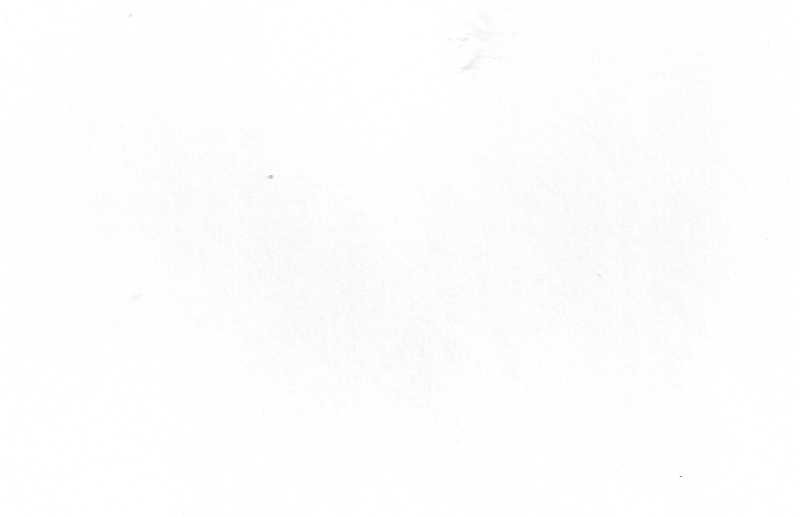 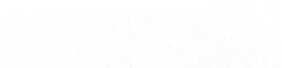 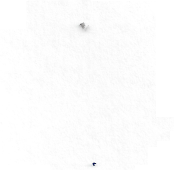 